WSU CONTRACT SPC00xxxx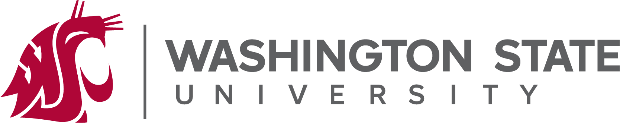 Formerly WSU Contract xxxxxAmendment xThis Contract, made and entered into by and between the state of Washington, Washington State University, hereinafter referred to as the "UNIVERSITY", and NAME OF CONTRACTOR, hereinafter referred to as “CONTRACTOR,” is amended as follows:PURPOSE OF THIS AMENDMENTcheck all that apply Inform Contract of the change to SPC Contract No.Extend Period of PerformanceAdd Place of Performance (required)Modify Scope of Work Increase Compensation AmountUpdate Billing ProceduresUpdate Contract Management designee(s)SCOPE OF WORKcheck oneThis Amendment makes no changes to the existing Scope of Work.The Amendment modifies the Scope of Work.Describe the additional work the Contractor is to do, if applicable.  The amendment can have a Scope of Work exhibit if you have a proposal or it would be expedient to have an added page describing the expectations.PERIOD OF PERFORMANCEThe Period of Performance is extended through Month Day, Year.PLACE  OF PERFORMANCE check oneCONTRACTOR will perform all services remotely and/or virtually.CONTRACTOR will perform on-site services on UNIVERSITY premises at this location:  xxxxxxxxxxxxxxCONTRACTOR will perform on-site services at a location other than a UNIVERSITY premises.  
Location:  xxxxxxxxxxxxxxxxxxxCONTRACTORS engaging in on-site work on UNIVERSITY premises must comply with the applicable laws and executive orders specific to COVID-19.COMPENSATION AND PAYMENTcheck oneThis Amendment makes no changes to the not-to-exceed Compensation Amount of the Contract.UNIVERSITY shall pay an additional amount not to exceed $xx,xxx for the services and/or deliverables added to the Scope of Work by this Amendment.  CONTRACTOR'S compensation for services rendered shall be in accordance with the following terms:Fees:  an amount not to exceed $[total fee amount, including the increase].check oneExpenses:  CONTRACTOR shall receive expense reimbursement not to exceed $x,xxx.Expenses:  There are no reimbursable expenses authorized. BILLING PROCEDURESNew email address for invoices:  xxxxxxxxxxxxxxxxxxx@wsu.eduCONTRACT MANAGEMENTcheck all that apply No change of Contract Management designees.Update designated Contract Manager.  Provide name, address, telephone and email in table belowUpdate designated Project Manager.  Provide name, address, telephone and email in table belowAll other terms and conditions of this Contract remain unchanged.This Contract Amendment, consisting of ONE page and NO attachments, is executed by the persons signing below who warrant they have delegated authority to alter or amend the Contract.NAME OF CONTRACTOR	WASHINGTON STATE UNIVERSITYName	Date		Patty Gropp, C.P.M                                  DateTitle		Associate Director, PurchasingManager for the CONTRACTORManager for UNIVERSITYNameAddressAddressTelephoneEmail